Bier							½ 			4,20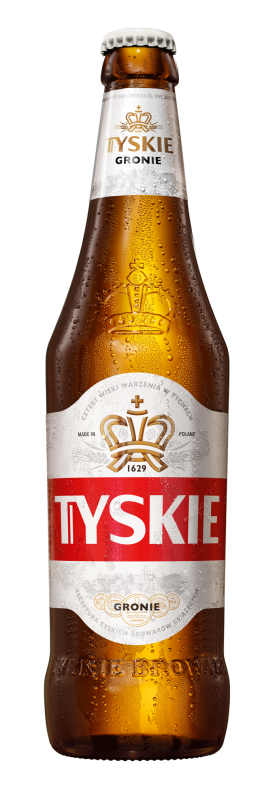 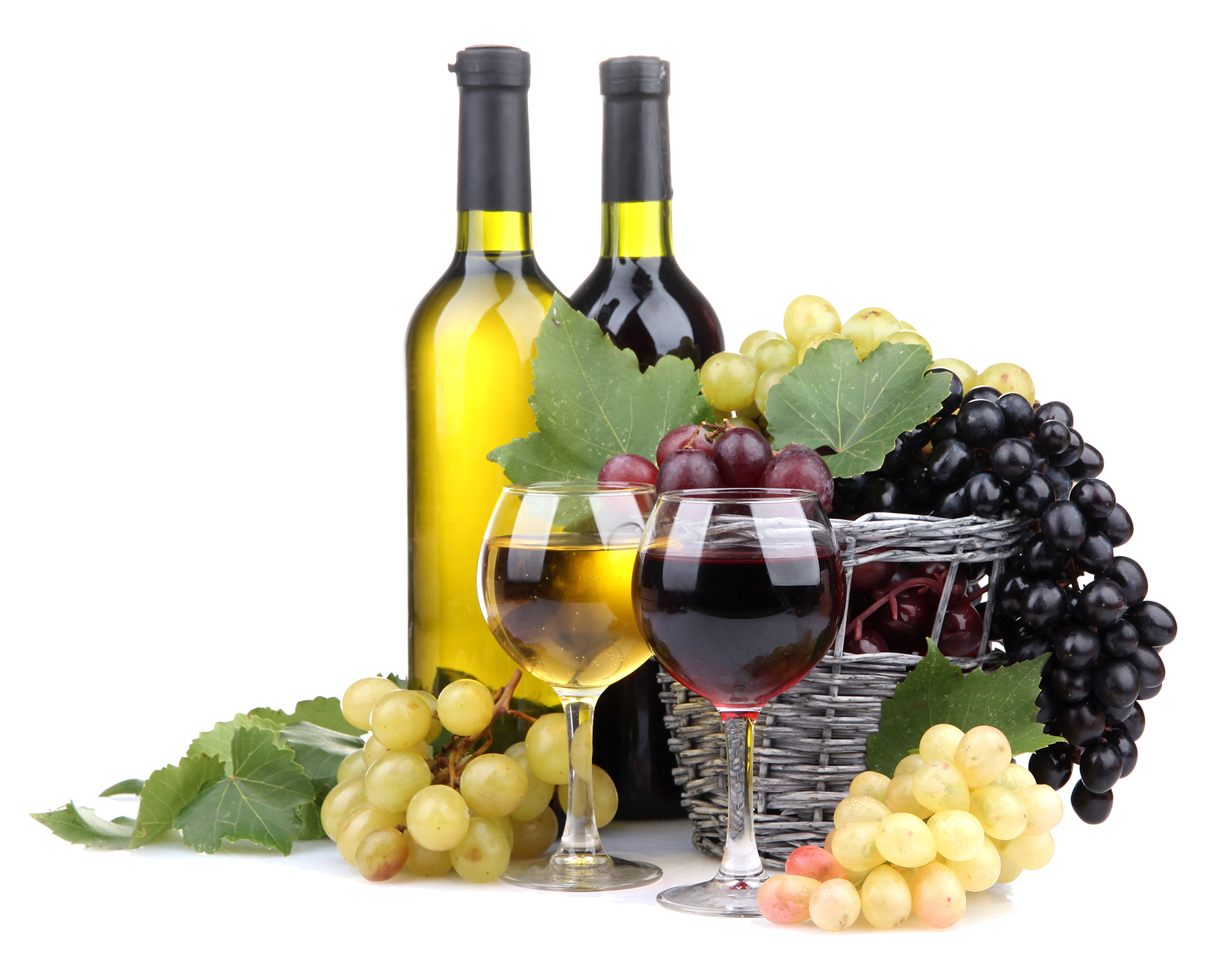 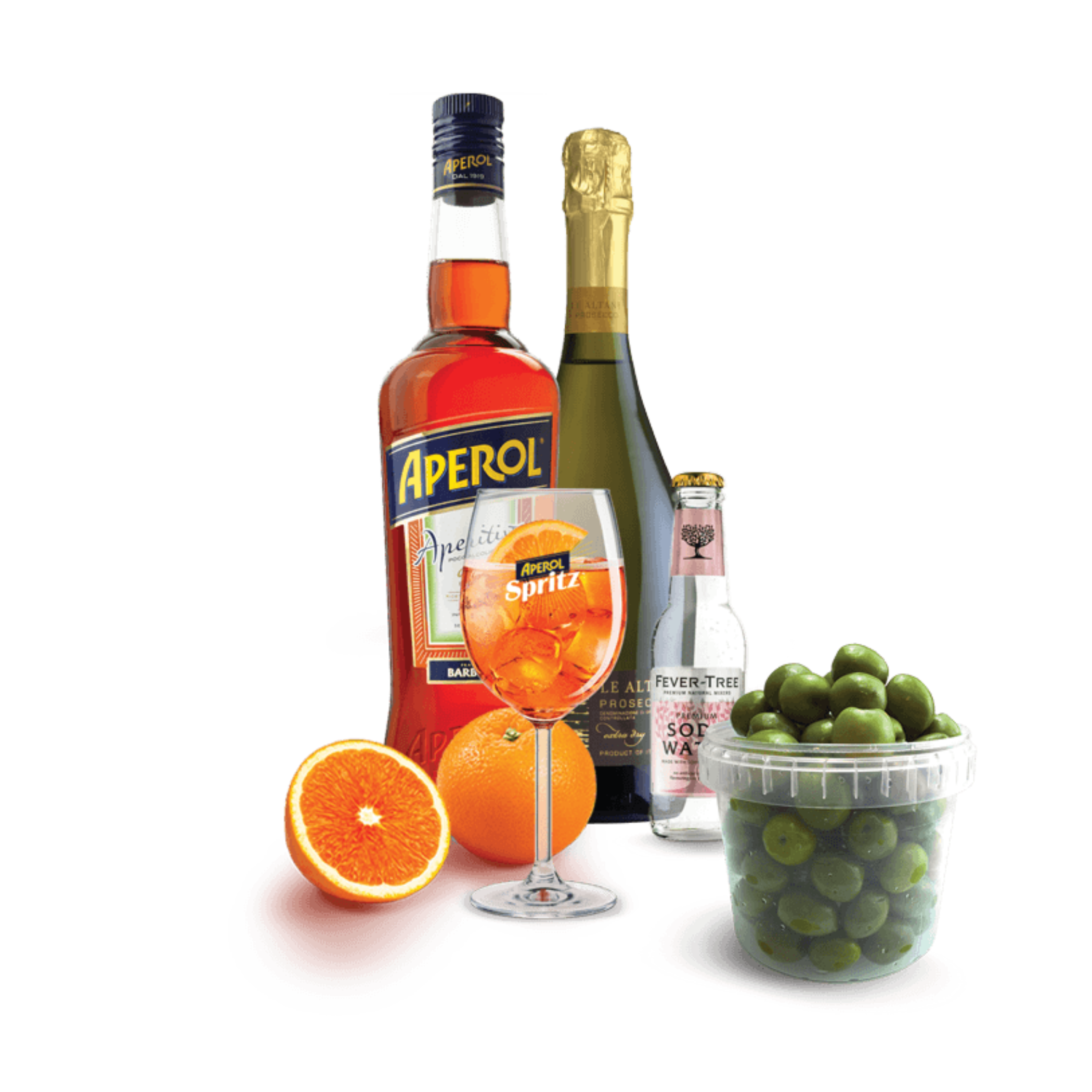 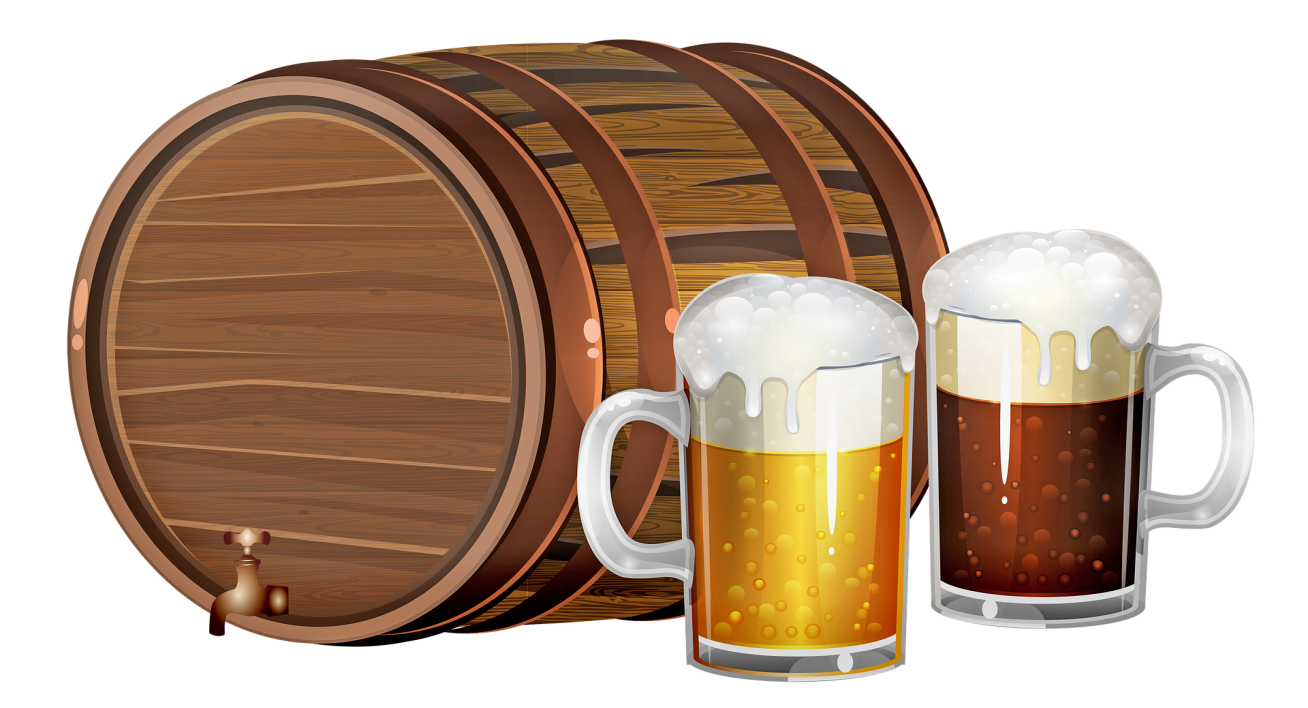 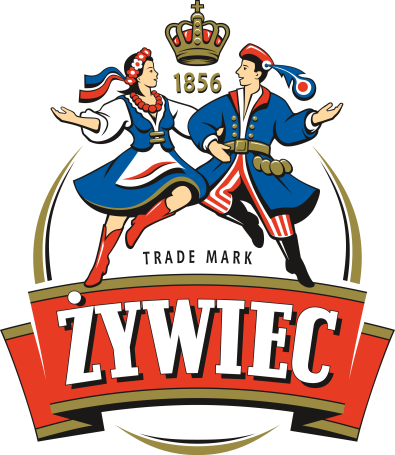 Weißer Spritzer			¼ 			2,80Roter Spritzer 			¼			2,80Aperol Spritz				¼ 			4,40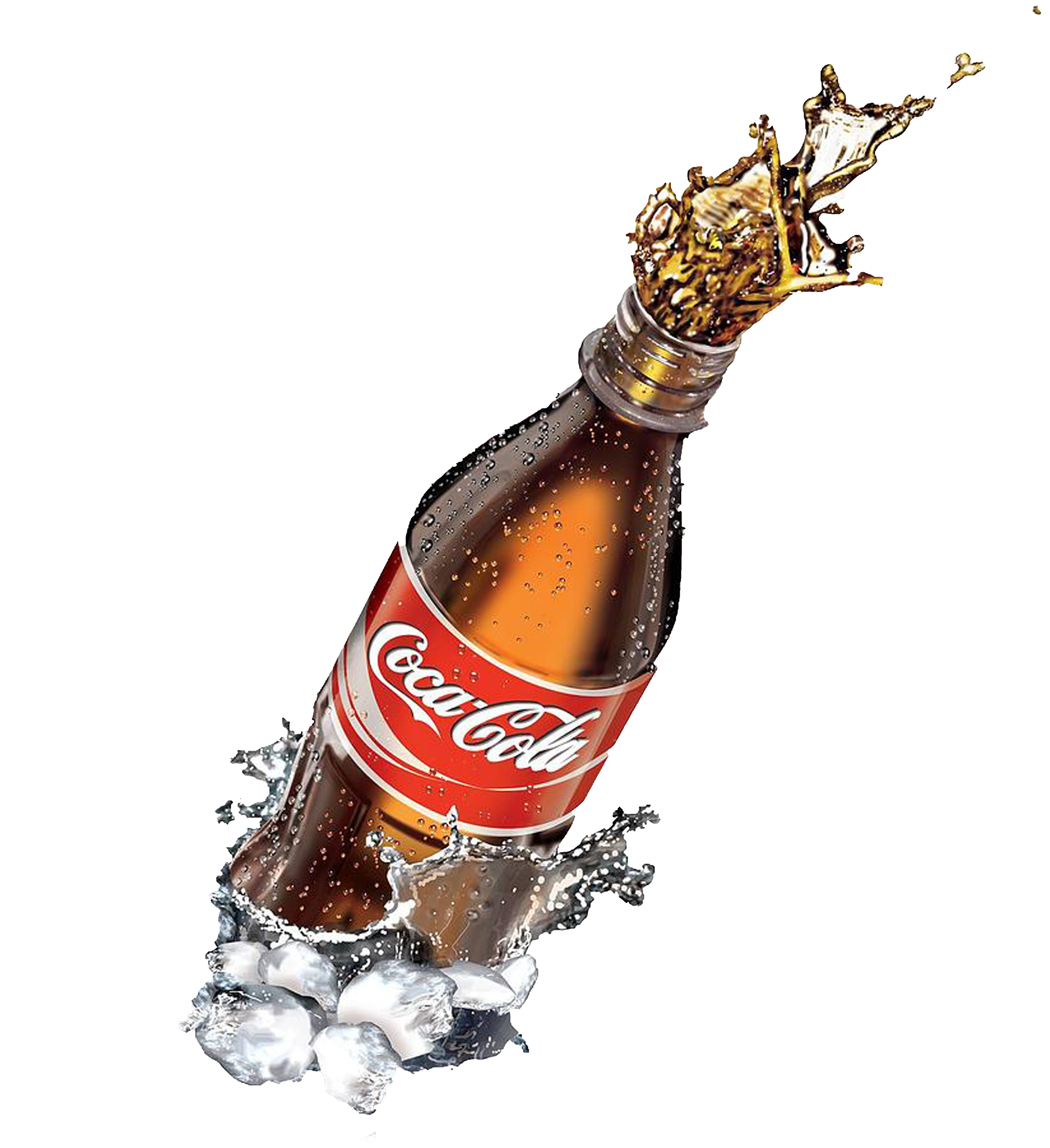 Cola Rot 					¼			4,50	
	Bacardi Cola	4cl	5,90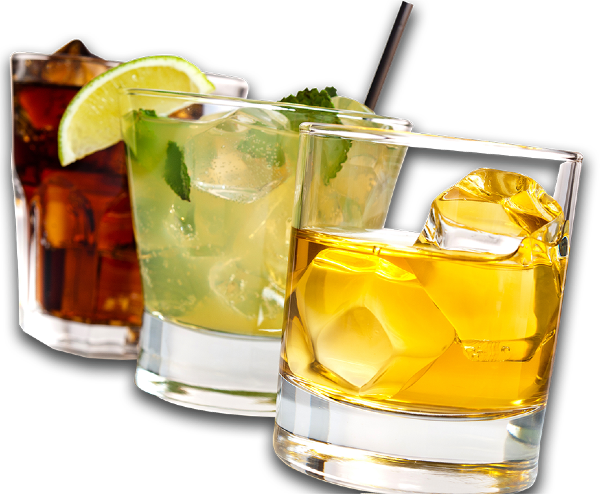 Whisky Cola	4cl	5,90
Cocktail’s				6,90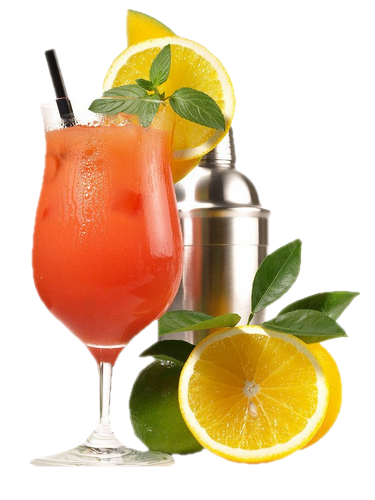 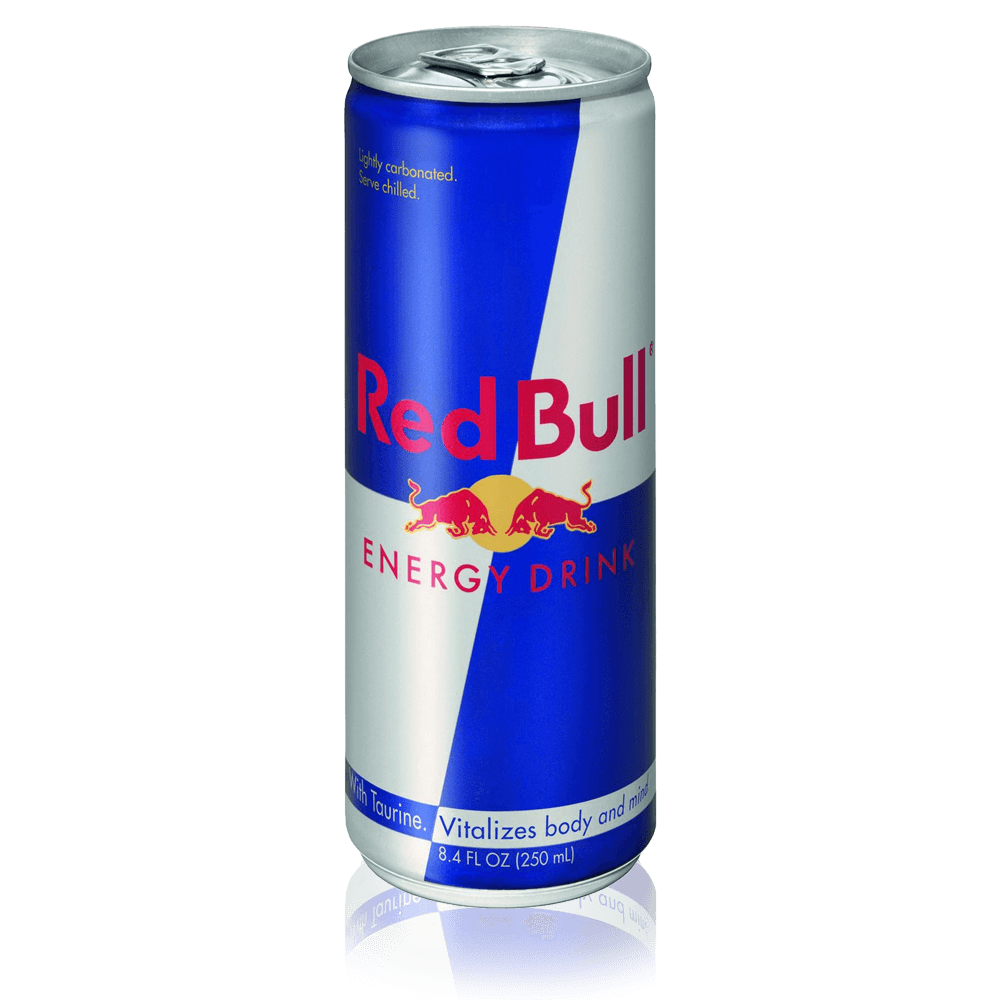 Cola, Almdudler, Fanta	2,90Red Bull						3,50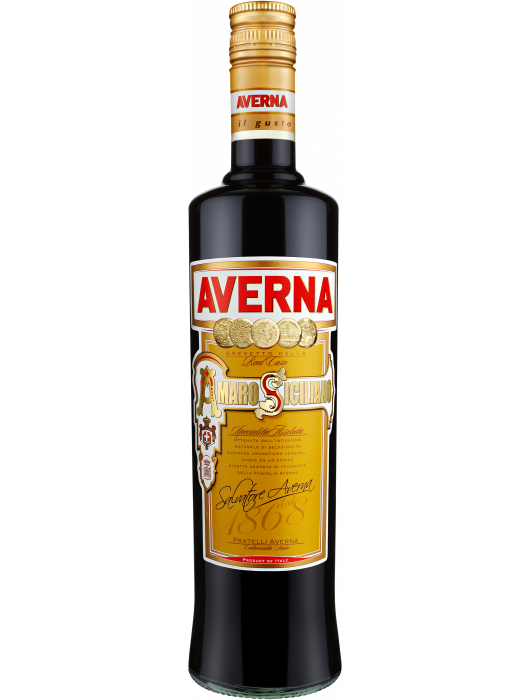 Averna	2cl					3,00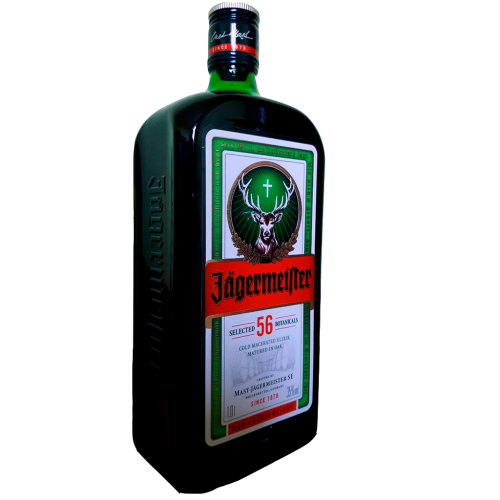 Jägermeister/ Klopfer	3,00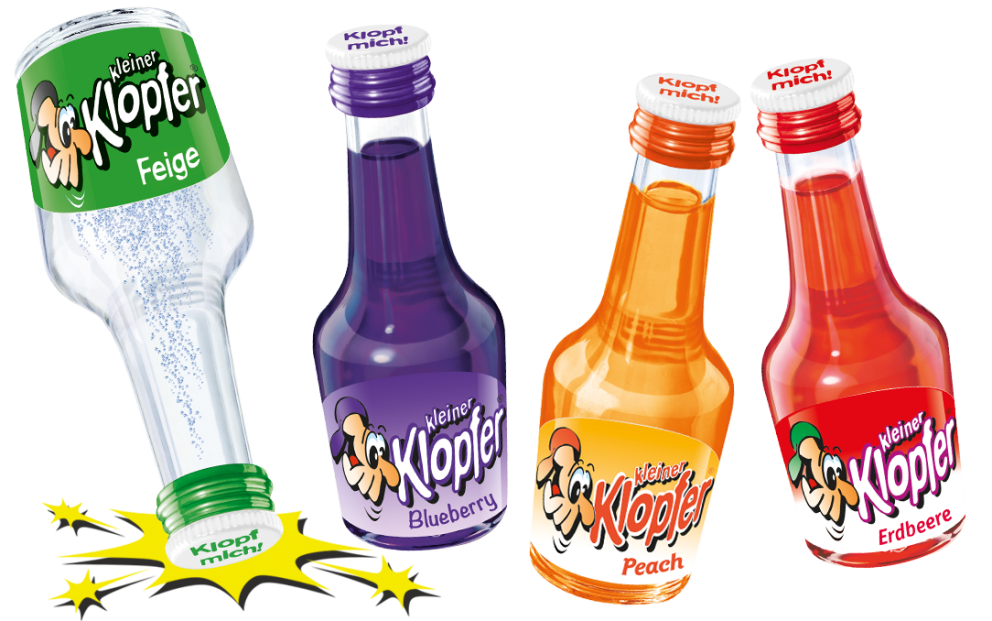 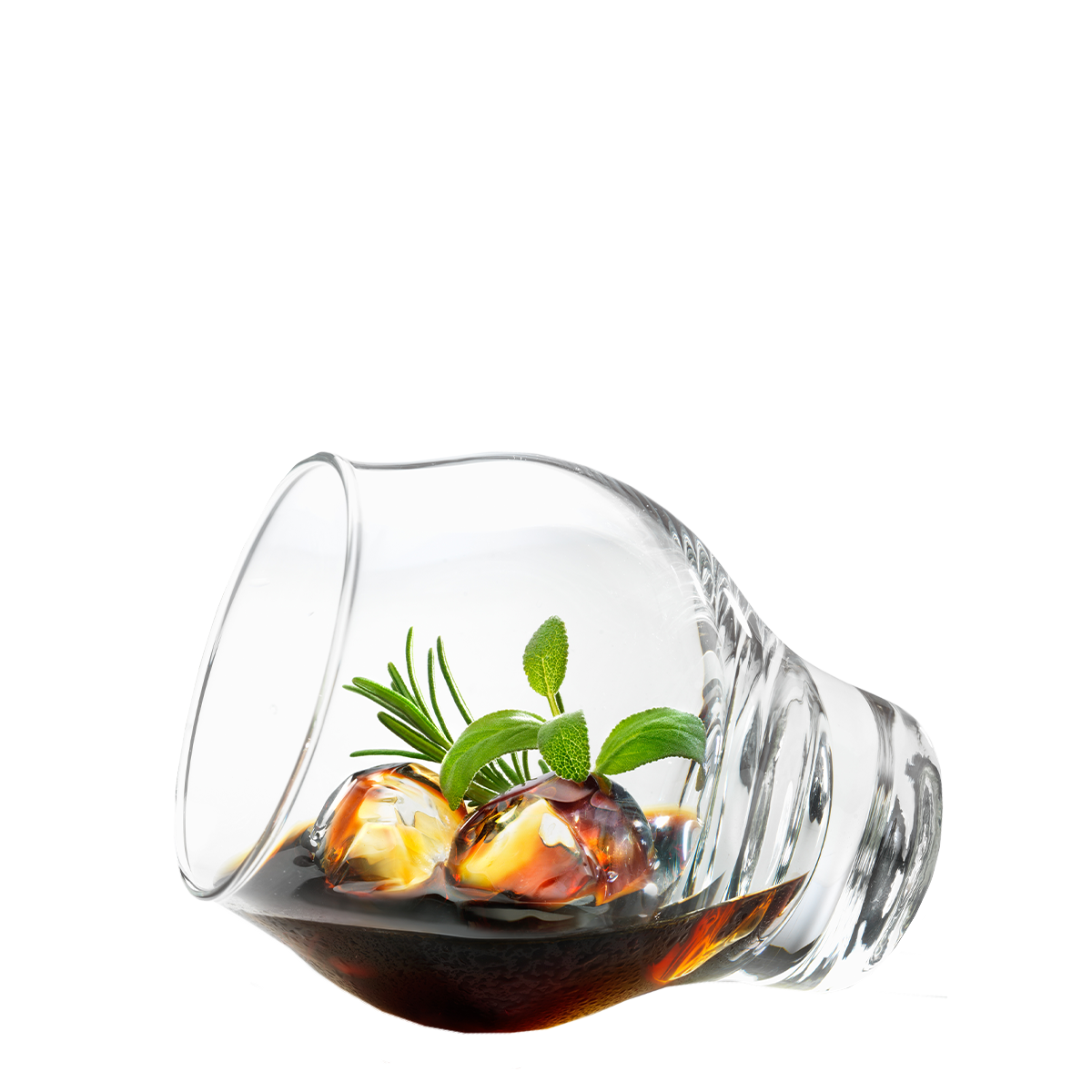 Heute open End Party in der Relax BOCS  
Reindorfgasse 32, 1150 Wien